Конспект  непрерывной образовательной деятельности по патриотическому воспитанию для детей старшего возрастаТема: «Путешествие по России»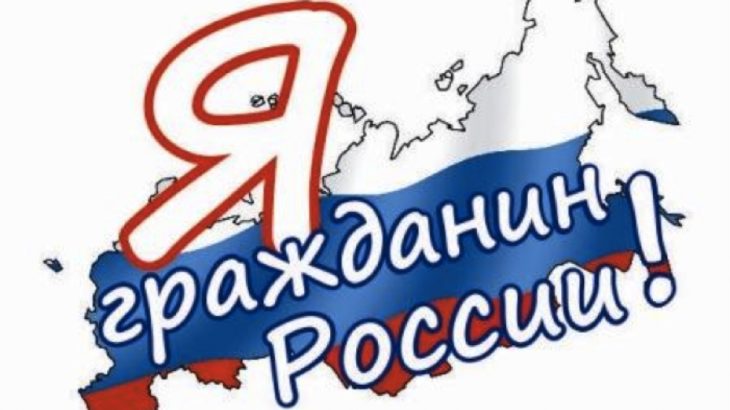 Автор: воспитатель старшей группы ГБДОУ детский сад №95 Красногвардейского района Санкт-ПетербургаЯчник Светлана АлександровнаСанкт-Петербург2020Конспект НОД по патриотическому воспитанию в старшей группе «Путешествие по России».Интеграция образовательных областей:Познавательное развитие, речевое развитие, социально-коммуникативное развитие, физическое развитие, художественно-эстетическое развитиеЦель: Развивать у детей чувство патриотизма и любви к своей Родине. Воспитание у дошкольников  гражданственности и гордости за свою страну и свой народ.Задачи:1.  Обобщить и систематизировать знания и представления дошкольников о России как государстве, в котором они живут, воспитывать любовь к Родине.2. Воспитывать чувство гордости за Родину, чувство сопричастности к ее судьбе, интерес к обычаям и традициям русского народа3. Формировать уважительное отношение к государственным символам; закрепить знания о столице нашей Родины – Москва4. Воспитывать любовь и чувство гордости к малой родине, к своему родному городуМатериалы: Изображения герба и флага России, наглядно-дидактические пособия, карта России, достопримечательности Москвы и Санкт-Петербурга, фотографии гор, рек, полей, лесов, берёз, выставка рисунков, посвященных Великой Отечественной войне.Предварительная работа: Беседы о российской символике; чтение и заучивание стихотворений, пословиц и поговорок о Родине; рассматривание фотографий городов и рек; беседы,  рассматривание иллюстраций картин русских художников, изобразивших красоту русской природы; рассматривание народных игрушек, иллюстраций по мотивам народного декоративно – прикладного искусства.Ход занятия: Воспитатель:Если долго-долго-долгоВ самолёте нам лететь,Если долго-долго-долгоНа Россию нам смотреть,То увидим мы тогдаИ леса, и города,Океанские просторы,Ленты рек, озёра, горыНаша Родина большая,Необъятная страна.Действительно на планете много разных стран, но самая большая наша страна. Как она называется? (Россия.)– Правильно, Россия. А какая она наша Россия? (Большая, любимая, красивая, огромная, богатая, сильная.)– Россия – наша Родина. Ребята, объясните, как вы понимаете, что такое “Родина” (Родина – место, где мы родились; страна, в которой мы живем. Родина у каждого человека одна.)- Дети, а вы любите путешествовать? (Где-то бывать, узнавать что-то новое, интересное, делать новые открытия). Ребята, а на чем можно путешествовать? (На самолете, автобусе и т. д.)Воспитатель: Я предлагаю вам путешествие на поезде. Занимайте места в вагоне. Отправляемся. (Дети садятся на стульчики. На экране изображение поезда).Звучит музыка "Паровоз"Вы скорее торопитесьИ в вагончики садитесьВремя приближается, поезд отправляетсяОтправляемся.Воспитатель: Станция называется “Географическая» (Остановка у карты России). Ни одна страна в мире не имеет такой огромной территории, как Россия. Посмотрите на карту, почему она раскрашена разными цветами, что они обозначают?  (Ответы детей). Россия – самая богатая лесами страна в мире. Лес – это огромный дом. Только одно дерево может дать приют и корм многим зверям и птицам. А в лесу таких деревьев тысячи! Какие деревья нашей страны вам знакомы? (Береза, дуб и т. д.) Что еще нам дает лес? (Ягоды, грибы.) Лес – это наше богатство. Давайте беречь природу. Голубой цвет обозначает моря, реки, озера, океаны. Коричневый цвет это горы, степи.Вот как много места занимает территория России. Когда на одном конце нашей страны люди ложатся спать, на другом начинается утро. На одном конце нашей страны может идти снег, а на другом – припекать солнышко. Чтобы добраться с одного конца на другой на поезде надо ехать 7 дней – неделю, а на самолете лететь почти сутки. Как велика моя земля!Как широки просторыОзера, реки и поляЛеса и степь и горы!Раскинулась моя земляОт севера до юга.Когда в одном краю – весна,В другом - снега и вьюга!(Ребенок читает стих, на экране – картины родной природы России)Воспитатель: Продолжаем наше путешествие. Занимаем свои места. (Звучит музыка «Паровоз»)  Следующая станция называется “Государственная”– Назовите столицу России. (Москва.)Москва – это Красная площадь,Москва – это башни Кремля,Москва – это сердце России,Которое любит тебя.Воспитатель: Президентом нашей страны является? (В.В. Путин)– Назовите государственные символы России. (Герб, флаг, гимн.)– Найдите флаг нашей страны среди других. (Раскладываются изображения флагов, дети выбирают из предложенных флаг России.)Флаг России - Святыня и гордость нашего государства, он олицетворяет независимость, величие и честь нашей Родины.«Флаг России» В. Степанов.Белый цвет – березкаСиний – неба цветКрасная полоска –Солнечный рассвет.Цвета Российского флага выбраны не случайно. Они связаны с народными представлениями о красоте. Эти цвета издавна на Руси считались самыми красивыми, использовались для украшения праздничной одежды (Показ кукол в национальных костюмах, картинок)Белый цвет обозначает мир и чистоту, благородство, великодушие и справедливостьСиний – мирное небо и верностьКрасный – огонь, отвагу, мужество, храбрость, силу и красоту.Игры «Собери флаг», «Собери герб» (Игра-пазл «Собери флаг»/»Собери герб» - можно по командам.Или: Раскладываются изображения, дети выбирают из предложенных флаг и герб России.)У России величавойНа гербе орел двуглавый,Чтоб на запад, на востокОн смотреть бы сразу могСильный, мудрый он и гордый.Он – России дух свободный.Воспитатель: А что же такое гимн? (Гимн это самая главная песня страны. Гимн слушают стоя и т. д.)Гимн – это музыкальное произведение, торжественная песнь, в которой что-нибудь хвалят, прославляют.Государственный гимн страны - это торжественная песнь, в которой каждый народ прославляет свою Родину. При прослушивании гимна все должны стоять, а мальчики и мужчины должны снять головные уборы.В гимне звучат слова важные и главные для народа, то, что нас с вами всех объединяет. Сейчас мы послушаем гимн России, автор слов гимна - знаменитый поэт и писатель Сергей Владимирович Михалков, музыку написал Александр Васильевич Александров.(Прослушивание отрывка гимна, детям объясняется, что гимн слушают стоя)Воспитатель: А поезд наш замедляет ход. Подъезжаем к станции “Познавательная”Игра «Где я живу?» (развитие лексико – грамматических категорий).Моя страна называется … (Россия). Столица нашей страны — … (город Москва)Город, в котором я живу называется - … (Санкт-Петербург)Мой район называется — … (Красногвардейский) и т.д.На экране  - фотографии с достопримечательностями Санкт-Петербурга, звучит песня – неофициальный гимн Кваши «Город проснулся с утра…»Дети отгадывают достопримечательности, разбиваются на 2 команды, собирают пазлы «Знаешь ли ты свой город?»Подвижная игра « По болоту Пётр шёл»Игра «Какой, какая, какое?»Город в России — российский город.Деревня в России – российская деревня.Паспорт гражданина России — российский паспорт.Москва — столица России – российская столица.Народ, который живет в России – российский народ.Наша Родина, какая она? — Необъятная, бескрайняя, богатая, красивая, могучая, огромная.Что нужно делать для того, чтобы она такой оставалась?(Любить, беречь, защищать, сохранять ее богатства).Как называются люди, которые стоят на страже Родины? (Защитники Отечества)Игра «Дополнялки»Подрасту, и вслед за братомТоже буду я солдатом,Буду помогать емуОхранять свою…(страну)Брат сказал: "Не торопись!Лучше в школе ты учись!Моряком ты можешь стать,Чтоб границу охранятьИ служить не на земле,А на военном.. (корабле)Самолет парит, как птица,Там - воздушная граница.На посту и днем, и ночьюНаш солдат - военный…(летчик)Снова в бой машина мчится,Режут землю гусеницы,Та машина в поле чистомУправляется… (танкистом)Можешь ты солдатом статьПлавать, ездить и летать,А в строю ходить охота -Ждет тебя, солдат,..(пехота)Любой профессии военнойУчиться надо непременно,Чтоб быть опорой для страны,Чтоб в мире не было…(войны)Встали ровненько, ребята,Пошагали как солдаты.Влево, вправо наклонись,На носочках потянись.Раз - рывок,Два - рывок,Отдохнул ли ты, дружок?Помаши кистями дружноИ садись ты в поезд дружно.Воспитатель: Молодцы! Отдохнули немного?  Пора ехать дальше. Наш поезд отправляется. Все заняли места? Поехали.Мы приехали на станцию “Историческая”Исторически сложилось так, что нашему народу веками приходилось вести борьбу с чужеземными захватчиками. В древней легенде чужеземный князь завещает: “И я детям и внукам наказываю – не ходите войной на Великую Русь, она век стоит не шатается и века простоит не шелохнется”.Героическое прошлое нашей Родины отражается в устном народном творчестве. Народ всегда помнит своих легендарных героев: Илью Муромца, Добрыню Никитича, Алешу Поповича. Грозно звучали имена Петра Великого, Александра Суворова, Георгия Жукова. Их имена не счесть. И по сей день живет добрая память о русском воине как о самом мужественном и бесстрашном.Многими событиями наполнена летопись русской истории, но особое место занимает Великая Отечественная война, которая длилась долгих 4 года. (видео презентация)Весь народ от мала до велика, поднялся на защиту своей Родины. По всей стране передавался из уст в уста призыв - «Родина-мать зовет» На фронт уходили и старые, и молодые. Наши солдаты шли защищать Родину, тогда еще не зная о том, что война не скоро закончится.Без малого 4 года гремела грозная война. Она нанесла тяжелые раны нашей стране. Фашисты разрушили и сожгли сотни тысяч городов, деревень и поселков. Каждый день Великой Отечественной на фронте и в тылу был подвигом, проявлением беспредельного мужества и стойкости людей, верности Родине.9 мая 1945 года - в Берлине был подписан документ о победе советского народа над фашистской Германией. Великая Отечественная война, которую советский народ вел против немецких захватчиков, завершилась Великой Победой. Наш народ совершил беспримерный подвиг - выстоял и победил в жесткой, кровопролитной битве.День Победы – светлый весенний праздник, праздник боевой славы народа – героя, народа-победителя! (Показ слайдов)Воспитатель: Нам надо ехать дальше.– А теперь мы приехали на станцию “Праздничная”.– Ребята, какой праздник наш народ будет отмечать в мае? (День Победы.)– Да, ребята, День Победы – великий, важный праздник всего нашего народа. В этом году мы отмечаем 75-летие Победы. В этот день мы вспоминаем всех, кто отдал свои жизни за нашу Родину, за нас с вами. Мы говорим слова благодарности тем ветеранам, кто еще жив. А вечером в этот день в небе нашей огромной Родины прозвучат залпы праздничного салюта. Я предлагаю вам всем вместе сделать коллективную работу Салют победы и прослушать музыкальный клип (“Если дружба велика – будет Родина крепка”)Дети выполняют коллективную работу «Салют Победы»- Вот и закончилось наше путешествие по России. Ребята вам понравилось наше путешествие? На чем мы путешествовали? И что вы узнали нового? О чем мы сегодня говорили? (Ответы детей)Берегите Россию, без неё нам не жить.Берегите её, чтобы вечно ей быть.Нашей правдой и силой, всею нашей судьбой.Берегите Россию - нет России другой. Начало формы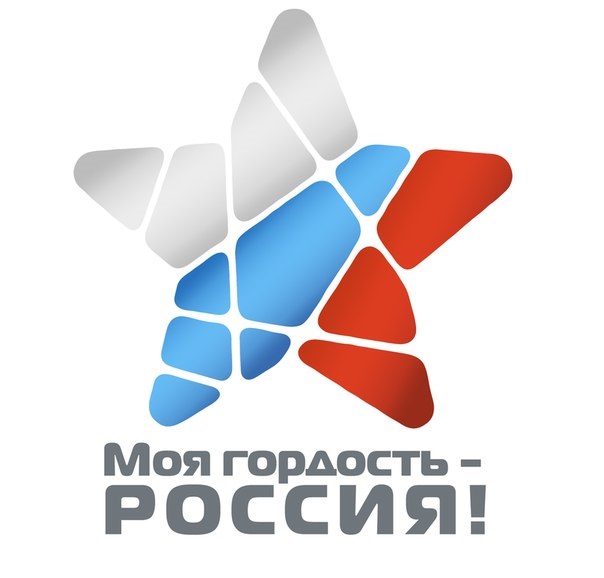 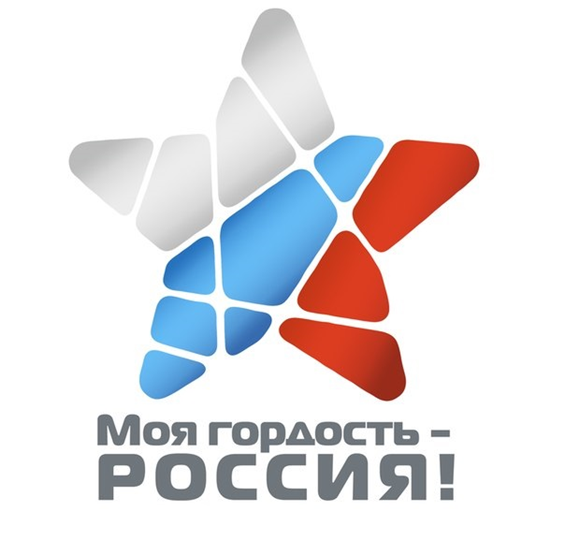 Конец формы